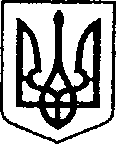 УкраїнаЧЕРНІГІВСЬКА ОБЛАСТЬН І Ж И Н С Ь К А    М І С Ь К А    Р А Д АВ И К О Н А В Ч И Й    К О М І Т Е ТР І Ш Е Н Н Явід    04 квітня  2019 р.		       м. Ніжин		                        № 101Про затвердження акту комісії з визначеннята відшкодування збитків власникамземлі та землекористувачам ( Товариство з обмеженою відповідальністю  «ВЕРТІКС - МОЛЛ», код ЄДРПОУ - 40369943).Керуючись ст. ст. 33, 42, 43, 59 Закону України “Про місцеве самоврядування в Україні”, рішенням виконавчого комітету Ніжинської міської ради від 26 лютого 2015 року №49 “Про створення комісії з визначення та відшкодування збитків власникам землі та землекористувачам міста Ніжина”, рішенням виконавчого комітету Ніжинської міської ради від 05 квітня 2018 року №101 «Про внесення змін до складу комісії з визначення та відшкодування збитків власникам землі та землекористувачам міста Ніжина», Постановою Кабінету Міністрів України від               19 квітня 1993 року №284 “Про порядок визначення та відшкодування збитків власникам землі та землекористувачам”, Земельним кодексом України, Податковим кодексом України, Законом України “Про оренду землі”, розглянувши акт комісії з визначення та відшкодування збитків власникам землі та землекористувачам на території міста Ніжина (Товариство з обмеженою  відповідальністю  «ВЕРТІКС- МОЛЛ», код ЄДРПОУ - 40369943) від 27 листопада 2018 року, враховуючи протокол засідання комісії з визначення та відшкодування збитків власникам землі та землекористувачам міста Ніжина від 27 листопада  2018 року №10, виконавчий комітет Ніжинської міської ради вирішив:1. Затвердити Акт комісії з визначення та відшкодування збитків власникам землі та землекористувачам на території міста Ніжина (Товариство з обмеженою  відповідальністю  «ВЕРТІКС - МОЛЛ»,  код ЄДРПОУ 40369943) від 27 листопада2018 року, нанесених юридичною особою Товариство з обмеженою  відповідальністю «ВЕРТІКС - МОЛЛ» у зв’язку із використанням земельної ділянки площею 30156 м2 за адресою: м. Ніжин, вул. Шевченка,174 з порушенням земельного законодавства за період з 17 березня 2017 року по 28 жовтня 2018 року у сумі  - 178983,67 грн. (Сто сімдесят вісім тисяч дев’ятсот вісімдесят три гривні 67 копійок), (розрахунок додається).2. Начальнику відділу земельних відносин виконавчого комітету Ніжинської міської ради (Місан В.М.) забезпечити оприлюднення даного рішення на офіційному сайті Ніжинської міської ради протягом п’яти робочих днів після його прийняття.3. Контроль за виконанням даного рішення покласти на першого заступника міського голови з питань діяльності виконавчих органів ради Олійника Г.М.Міський голова                                                                               А.В. ЛінникВізують:перший заступник міського голови  з питань діяльності виконавчих органів ради 			 Г. М. Олійниккеруючий справами виконавчогокомітету Ніжинської міської ради					 С. О. Колесникначальник відділуземельних відносин 							 В. М. Місанначальник відділу містобудування та архітектури, головний архітектор                                 	 В. Б. Мироненконачальник відділу юридично- кадрового забезпечення				  		 В. О. ЛегаЗАТВЕРДЖЕНО:рішенням виконавчого комітету Ніжинської міської ради№ 101 від 04 квітня 2019 р.Акт комісії з визначення та відшкодування збитків власникам землі та землекористувачам на території міста Ніжина (Товариство з обмеженою відповідальністю «ВЕРТІКС-МОЛЛ», код ЄДРПОУ - 40369943).           «27 » листопада  2018 р.							м. НіжинКомісія з визначення та відшкодування збитків власникам землі та землекористувачам на території міста Ніжина створена відповідно до рішень виконавчого комітету Ніжинської міської ради від 26.02.2015 року №49, зі змінами згідно рішення виконавчого комітету Ніжинської міської ради від 05.04.2018 року № 101; присутні:Власник землі або землекористувач, якому заподіяли збитки – територіальна громада  м. Ніжина в особі Ніжинської міської ради Чернігівської обл.Юридична особа, яка завдала шкоду – Товариство з обмеженою відповідальністю «ВЕРТІКС- МОЛЛ».ВСТАНОВИЛА:1. Земельна ділянка, яка використовується, розташована за адресою: м. Ніжин вул. Шевченка,1742. Площа земельної ділянки, яка використовується – 30156 м2.      3. Підстава використання земельної ділянки: відповідно до інформації з Державного реєстру речових прав на нерухоме майно від 17.03.2017 року за Товариством з обмеженою відповідальністю «ВЕРТІКС -МОЛЛ» , (код ЄДРПОУ – 40369943), місцезнаходження юридичної особи: 29000, Хмельницька обл. м. Хмельницький, вул.Кобилянської, 25, зареєстровано право приватної власності на нежитлові будівлі за адресою: м. Ніжин, вул. Шевченка, 174 загальною площею 669,4 м2., вищевказане нерухоме майно розміщене на земельній ділянці площею - 3,0156 га.4. Термін використання земельних ділянок без оформлення речових прав та без правовстановлюючих документів: з 17 березня 2017 року по 28 жовтня 2018 року.5. Розмір збитків, завданих власнику землі або землекористувачу: 178983,67грн. (Сто сімдесят вісім тисяч дев’ятсот вісімдесят три гривні 67 копійок), розрахунок додається.6. Термін що встановлений для сплати завданих збитків: 10 днів з дня отримання акту.Голова Комісії			______________________________Члени Комісії			______________________________					______________________________					______________________________					______________________________					______________________________					______________________________					______________________________					______________________________Секретар Комісії		______________________________Додаток до акту комісії звизначення та відшкодуваннязбитків власникам землі таземлекористувачам на територіїміста Ніжина (Товариство з обмеженою відповідальністю « ВЕРТІКС -МОЛЛ») від «27» листопада 2018 р.Розрахунок збитків, завданих власнику землі або землекористувачу.Відповідно до інформації з Державного реєстру речових прав на нерухоме майно від 17.03.2017 року за Товариством з обмеженою відповідальністю «ВЕРТІКС -МОЛЛ» , (кодЄДРПОУ – 40369943), місцезнаходження юридичної особи: 29000, Хмельницька обл. м.Хмельницький, вул. Кобилянської, 25, зареєстровано право приватної власності на нежитлові будівлі за адресою: м. Ніжин, вул. Шевченка, 174 загальною площею 669,4 м2., вищевказане нерухоме майно розміщене на земельній ділянці площею - 3,0156 га.За даними ГУ ДФС у Чернігівській області Ніжинська ОДПІ (лист від 23.11.2018 р. №4688/9/25-13-07-017), ТОВ «ВЕРТІКС -МОЛЛ» за період 2017, 2018 податкові декларації з плати за землю по м. Ніжину не подавало, відповідно плата за землю не нараховувалась та не сплачувалась.Відповідно до інформації наданої міськрайонним управлінням у Ніжинському районі та м. Ніжині Головного управління Держгеокадастру у Чернігівській обл. (лист 18-25-0.172-1154/119-18 від 26.11.2018 року) нормативна грошова оцінка за земельну ділянку за адресою: м. Ніжин вул. Шевченка,174 за 1 м2 становить: 2017 та 2018 роки – 366,56 грн.  29 жовтня 2018 р. ТОВ «ВЕРТІКС -МОЛЛ» звернулось до Ніжинської міської ради із заявою про надання дозволу на виготовлення проекту землеустрою щодо відведення у користування на умовах оренди земельної ділянки за адресою: м. Ніжин, вул.Шевченка,174 . Необхідно сплатити ТОВ «ВЕРТІКС -МОЛЛ» за користування земельною ділянкою площею (3,0156 га – 30156 м2) за період з 17.03.2017 по 28.10.2018 року: *Розрахунок: 366,56 грн*30156*1/100/365 *290     **Розрахунок: 366,56 грн*30156*1/100/365*301Розрахунок збитків спричинених ТОВ «ВЕРТІКС -МОЛЛ» за період з 17.03.2017 по 28.10.2018 за користування земельною ділянкою без правовстановлюючих документів за адресою: м. Ніжин, вул. Шевченка,174 за 2017 – 87826,17 грн., за 2018 рік – 91157,50 грн.Разом сума збитків склала – 178983,67 грн. (Сто сімдесят вісім тисяч дев’ятсот вісімдесят три гривні 67 копійок).Голова Комісії			______________________________Секретар Комісії		______________________________Пояснювальна запискадо проекту рішення виконавчого комітету Ніжинської міської ради «Про затвердження акту комісії з визначення та відшкодування збитків власникамземлі та землекористувачам (Товариство з обмеженою відповідальністю «ВЕРТІКС -МОЛЛ», код ЄДРПОУ - 40369943)».Даний проект рішення підготовлено відповідно до ст. ст. 33, 42, 43, 59 Закону України “Про місцеве самоврядування в Україні”, рішенням виконавчого комітету Ніжинської міської ради від 26 лютого 2015 року №49 “Про створення комісії з визначення та відшкодування збитків власникам землі та землекористувачам міста Ніжина”, рішенням виконавчого комітету Ніжинської міської ради від 05 квітня 2018 року №101 «Про внесення змін до складу комісії з визначення та відшкодування збитків власникам землі та землекористувачам міста Ніжина», Постановою Кабінету Міністрів України від 19 квітня 1993 року №284 “Про порядок визначення та відшкодування збитків власникам землі та землекористувачам”, Земельним кодексом України, Податковим кодексом України, Законом України “Про оренду землі”, розглянувши акт комісії з визначення та відшкодування збитків власникам землі та землекористувачам на території міста Ніжина (Товариство з обмеженою  відповідальністю «ВЕРТІКС -МОЛЛ», код ЄДРПОУ - 40369943) від 27 листопада 2018 року, враховуючи протокол засідання комісії з визначення та відшкодування збитків власникам землі та землекористувачам міста Ніжина від 27 листопада 2018 року №10.У даному проекті рішення розглядається питання про затвердження акту комісії з визначення та відшкодування збитків власникам землі та землекористувачам на території міста Ніжина (Товариство з обмеженою відповідальністю «ВЕРТІКС -МОЛЛ», код ЄДРПОУ40369943) від 27листопада2018 року, нанесених юридичною особою Товариство з обмеженою відповідальністю «ВЕРТІКС -МОЛЛ» у зв’язку із використанням земельної ділянки площею: 3,156 га за адресою: м. Ніжин, вул.Шевченка,174 з порушенням земельного законодавства за період з 17 березня 2017 року по 28 жовтня 2018року у сумі  - 178983,67 грн. (Сто сімдесят вісім тисяч дев’ятсот вісімдесят три гривні 67 копійок), (розрахунок додається).Начальник відділу земельних відносин				В. М. МісанОлійник Г. М.Осадчий С.О.Олійник І.В.Члени комісії:Місан В.М.Метеля Н. В.Ільющенко С.В.Судейко Н. В.Чепурна Т. В.Гавриш Т.М.ТОВ-Нова– перший заступник міського голови з питань діяльності   виконавчих органів ради, голова комісії;радник міського голови м. Ніжина; головний спеціаліст відділу земельних відносин,секретар комісії;начальник відділу земельних відносин;– спеціаліст міськрайонного управління у Ніжинському районі та м. Ніжині головного управління Держгеокадастру у Чернігівській області (за згодою);головний спеціаліст сектору претензійно -  позовної роботи та запобігання корупції;– головний спеціаліст - економіст відділу планування доходів та аналізу виконання бюджету фінансового управління Ніжинської міської ради ;– головний спеціаліст відділу містобудування та архітектури;начальник відділу економіки.№Адреса2017*2017*2017*2017*2018**2018**2018**2018**№АдресадніНГО/1м2%сума, грндніНГО/1м2%сума, грн1 вул.Шевченка,174290366,56187826,17301366,56191157,50Разом87826,1791157,50